基本信息基本信息 更新时间：2024-05-04 20:47  更新时间：2024-05-04 20:47  更新时间：2024-05-04 20:47  更新时间：2024-05-04 20:47 姓    名姓    名董先生董先生年    龄36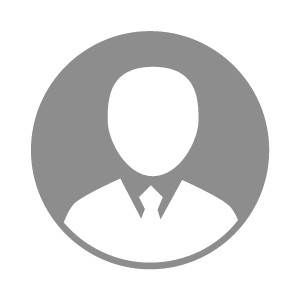 电    话电    话下载后可见下载后可见毕业院校芜湖职业技术学院邮    箱邮    箱下载后可见下载后可见学    历大专住    址住    址安徽省合肥市安徽省合肥市期望月薪10000-20000求职意向求职意向QA管理,品控经理,质量部经理QA管理,品控经理,质量部经理QA管理,品控经理,质量部经理QA管理,品控经理,质量部经理期望地区期望地区安徽省|安徽省/合肥市安徽省|安徽省/合肥市安徽省|安徽省/合肥市安徽省|安徽省/合肥市教育经历教育经历就读学校：芜湖职业技术学院 就读学校：芜湖职业技术学院 就读学校：芜湖职业技术学院 就读学校：芜湖职业技术学院 就读学校：芜湖职业技术学院 就读学校：芜湖职业技术学院 就读学校：芜湖职业技术学院 工作经历工作经历工作单位：安徽恒鑫环保新材料有限公司 工作单位：安徽恒鑫环保新材料有限公司 工作单位：安徽恒鑫环保新材料有限公司 工作单位：安徽恒鑫环保新材料有限公司 工作单位：安徽恒鑫环保新材料有限公司 工作单位：安徽恒鑫环保新材料有限公司 工作单位：安徽恒鑫环保新材料有限公司 自我评价自我评价为人正直，客观看待问题，诚实守信，认真负责，能吃苦耐劳，有较强的实际动手能力和团体协作精神，能迅速的适应各种环境，同时具有较强的沟通、分析、协调能力和学习能力。为人正直，客观看待问题，诚实守信，认真负责，能吃苦耐劳，有较强的实际动手能力和团体协作精神，能迅速的适应各种环境，同时具有较强的沟通、分析、协调能力和学习能力。为人正直，客观看待问题，诚实守信，认真负责，能吃苦耐劳，有较强的实际动手能力和团体协作精神，能迅速的适应各种环境，同时具有较强的沟通、分析、协调能力和学习能力。为人正直，客观看待问题，诚实守信，认真负责，能吃苦耐劳，有较强的实际动手能力和团体协作精神，能迅速的适应各种环境，同时具有较强的沟通、分析、协调能力和学习能力。为人正直，客观看待问题，诚实守信，认真负责，能吃苦耐劳，有较强的实际动手能力和团体协作精神，能迅速的适应各种环境，同时具有较强的沟通、分析、协调能力和学习能力。为人正直，客观看待问题，诚实守信，认真负责，能吃苦耐劳，有较强的实际动手能力和团体协作精神，能迅速的适应各种环境，同时具有较强的沟通、分析、协调能力和学习能力。为人正直，客观看待问题，诚实守信，认真负责，能吃苦耐劳，有较强的实际动手能力和团体协作精神，能迅速的适应各种环境，同时具有较强的沟通、分析、协调能力和学习能力。其他特长其他特长2007/10 -2007/11  芜湖职业技术学院成教部 ISO9000质量管理体系内部审核员培训
2010/10 -2010/12 江苏雨润集团雨润学院 雨润学院三期培训             脱产长期培训
2011/7 -2011/8 东方希望集团网络学院 网络学院品管培训               网络长期培训
2012/6 -2012/7 东方希望集团教练学校 品质管理培训                   脱产短期培训
2013/3 -2013/4 参加SGS认证机构HACCP质量管理体系认证培训       脱产短期培训
2013/6-2013/7  参加安徽省组织的饲料企业化验员国家资格培训认定考试并通过取得资格证书
2014/8 -2014/9 参加DNV认证机构FSSC22000质量管理体系认证培训   脱产短期培训
2017/1-2017/6  嘉吉集团动物营养事业部品管团队空中学院在线培训      网络长期培训
获得证书：初级饲料检验员、ISO9000质量管理体系内部审核员、FSSC22000食品安全质量体系内部审核员2007/10 -2007/11  芜湖职业技术学院成教部 ISO9000质量管理体系内部审核员培训
2010/10 -2010/12 江苏雨润集团雨润学院 雨润学院三期培训             脱产长期培训
2011/7 -2011/8 东方希望集团网络学院 网络学院品管培训               网络长期培训
2012/6 -2012/7 东方希望集团教练学校 品质管理培训                   脱产短期培训
2013/3 -2013/4 参加SGS认证机构HACCP质量管理体系认证培训       脱产短期培训
2013/6-2013/7  参加安徽省组织的饲料企业化验员国家资格培训认定考试并通过取得资格证书
2014/8 -2014/9 参加DNV认证机构FSSC22000质量管理体系认证培训   脱产短期培训
2017/1-2017/6  嘉吉集团动物营养事业部品管团队空中学院在线培训      网络长期培训
获得证书：初级饲料检验员、ISO9000质量管理体系内部审核员、FSSC22000食品安全质量体系内部审核员2007/10 -2007/11  芜湖职业技术学院成教部 ISO9000质量管理体系内部审核员培训
2010/10 -2010/12 江苏雨润集团雨润学院 雨润学院三期培训             脱产长期培训
2011/7 -2011/8 东方希望集团网络学院 网络学院品管培训               网络长期培训
2012/6 -2012/7 东方希望集团教练学校 品质管理培训                   脱产短期培训
2013/3 -2013/4 参加SGS认证机构HACCP质量管理体系认证培训       脱产短期培训
2013/6-2013/7  参加安徽省组织的饲料企业化验员国家资格培训认定考试并通过取得资格证书
2014/8 -2014/9 参加DNV认证机构FSSC22000质量管理体系认证培训   脱产短期培训
2017/1-2017/6  嘉吉集团动物营养事业部品管团队空中学院在线培训      网络长期培训
获得证书：初级饲料检验员、ISO9000质量管理体系内部审核员、FSSC22000食品安全质量体系内部审核员2007/10 -2007/11  芜湖职业技术学院成教部 ISO9000质量管理体系内部审核员培训
2010/10 -2010/12 江苏雨润集团雨润学院 雨润学院三期培训             脱产长期培训
2011/7 -2011/8 东方希望集团网络学院 网络学院品管培训               网络长期培训
2012/6 -2012/7 东方希望集团教练学校 品质管理培训                   脱产短期培训
2013/3 -2013/4 参加SGS认证机构HACCP质量管理体系认证培训       脱产短期培训
2013/6-2013/7  参加安徽省组织的饲料企业化验员国家资格培训认定考试并通过取得资格证书
2014/8 -2014/9 参加DNV认证机构FSSC22000质量管理体系认证培训   脱产短期培训
2017/1-2017/6  嘉吉集团动物营养事业部品管团队空中学院在线培训      网络长期培训
获得证书：初级饲料检验员、ISO9000质量管理体系内部审核员、FSSC22000食品安全质量体系内部审核员2007/10 -2007/11  芜湖职业技术学院成教部 ISO9000质量管理体系内部审核员培训
2010/10 -2010/12 江苏雨润集团雨润学院 雨润学院三期培训             脱产长期培训
2011/7 -2011/8 东方希望集团网络学院 网络学院品管培训               网络长期培训
2012/6 -2012/7 东方希望集团教练学校 品质管理培训                   脱产短期培训
2013/3 -2013/4 参加SGS认证机构HACCP质量管理体系认证培训       脱产短期培训
2013/6-2013/7  参加安徽省组织的饲料企业化验员国家资格培训认定考试并通过取得资格证书
2014/8 -2014/9 参加DNV认证机构FSSC22000质量管理体系认证培训   脱产短期培训
2017/1-2017/6  嘉吉集团动物营养事业部品管团队空中学院在线培训      网络长期培训
获得证书：初级饲料检验员、ISO9000质量管理体系内部审核员、FSSC22000食品安全质量体系内部审核员2007/10 -2007/11  芜湖职业技术学院成教部 ISO9000质量管理体系内部审核员培训
2010/10 -2010/12 江苏雨润集团雨润学院 雨润学院三期培训             脱产长期培训
2011/7 -2011/8 东方希望集团网络学院 网络学院品管培训               网络长期培训
2012/6 -2012/7 东方希望集团教练学校 品质管理培训                   脱产短期培训
2013/3 -2013/4 参加SGS认证机构HACCP质量管理体系认证培训       脱产短期培训
2013/6-2013/7  参加安徽省组织的饲料企业化验员国家资格培训认定考试并通过取得资格证书
2014/8 -2014/9 参加DNV认证机构FSSC22000质量管理体系认证培训   脱产短期培训
2017/1-2017/6  嘉吉集团动物营养事业部品管团队空中学院在线培训      网络长期培训
获得证书：初级饲料检验员、ISO9000质量管理体系内部审核员、FSSC22000食品安全质量体系内部审核员2007/10 -2007/11  芜湖职业技术学院成教部 ISO9000质量管理体系内部审核员培训
2010/10 -2010/12 江苏雨润集团雨润学院 雨润学院三期培训             脱产长期培训
2011/7 -2011/8 东方希望集团网络学院 网络学院品管培训               网络长期培训
2012/6 -2012/7 东方希望集团教练学校 品质管理培训                   脱产短期培训
2013/3 -2013/4 参加SGS认证机构HACCP质量管理体系认证培训       脱产短期培训
2013/6-2013/7  参加安徽省组织的饲料企业化验员国家资格培训认定考试并通过取得资格证书
2014/8 -2014/9 参加DNV认证机构FSSC22000质量管理体系认证培训   脱产短期培训
2017/1-2017/6  嘉吉集团动物营养事业部品管团队空中学院在线培训      网络长期培训
获得证书：初级饲料检验员、ISO9000质量管理体系内部审核员、FSSC22000食品安全质量体系内部审核员